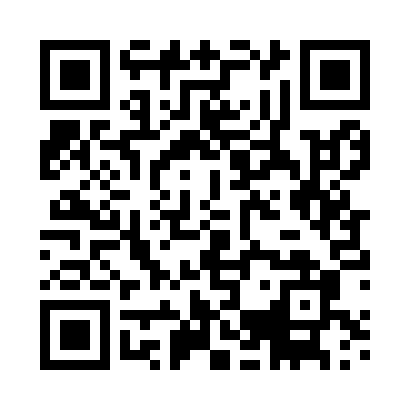 Prayer times for Zorum, PakistanMon 1 Jul 2024 - Wed 31 Jul 2024High Latitude Method: Angle Based RulePrayer Calculation Method: University of Islamic SciencesAsar Calculation Method: ShafiPrayer times provided by https://www.salahtimes.comDateDayFajrSunriseDhuhrAsrMaghribIsha1Mon3:355:1612:254:087:349:162Tue3:355:1712:264:097:349:163Wed3:365:1712:264:097:349:164Thu3:365:1812:264:097:349:155Fri3:375:1812:264:097:349:156Sat3:385:1912:264:097:349:157Sun3:385:1912:274:107:349:148Mon3:395:2012:274:107:339:149Tue3:405:2012:274:107:339:1410Wed3:415:2112:274:107:339:1311Thu3:415:2112:274:107:339:1212Fri3:425:2212:274:107:329:1213Sat3:435:2312:274:107:329:1114Sun3:445:2312:274:107:319:1115Mon3:455:2412:284:117:319:1016Tue3:465:2412:284:117:319:0917Wed3:465:2512:284:117:309:0918Thu3:475:2612:284:117:309:0819Fri3:485:2612:284:117:299:0720Sat3:495:2712:284:117:299:0621Sun3:505:2812:284:117:289:0522Mon3:515:2812:284:117:289:0523Tue3:525:2912:284:117:279:0424Wed3:535:2912:284:117:269:0325Thu3:545:3012:284:117:269:0226Fri3:555:3112:284:117:259:0127Sat3:565:3212:284:117:249:0028Sun3:575:3212:284:117:248:5929Mon3:585:3312:284:117:238:5830Tue3:595:3412:284:107:228:5631Wed4:005:3412:284:107:218:55